Российская Федерация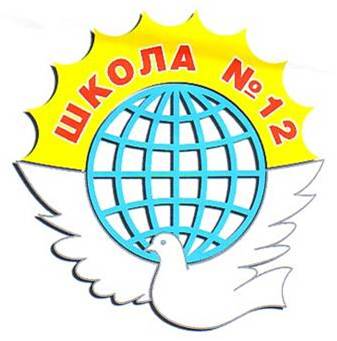 администрация городского округа «Город Калининград»КОМИТЕТ ПО ОБРАЗОВАНИЮмуниципальное автономное общеобразовательное учреждениегорода КалининградаСРЕДНЯЯ ОБЩЕОБРАЗОВАТЕЛЬНАЯ ШКОЛА № 12                                                                                                      «УТВЕРЖДАЮ»директор МАОУ СОШ № 12              ______________ Е.В. Исраилова ГРАФИКоценочных процедур МАОУ СОШ № 12  на 2 полугодие 2023/2024 годаУровеньВид оценочной процедурыКлассСрокиНАЧАЛЬНОЕ ОБЩЕЕ ОБРАЗОВАНИЕНАЧАЛЬНОЕ ОБЩЕЕ ОБРАЗОВАНИЕНАЧАЛЬНОЕ ОБЩЕЕ ОБРАЗОВАНИЕНАЧАЛЬНОЕ ОБЩЕЕ ОБРАЗОВАНИЕШкольный уровеньПромежуточная аттестация:- русский язык- литературное чтение- родной (русский) язык- литературное чтение на родном (русском) языке- математика- окружающий мир1-3 классы 13.04.-15.05.2024г.Школьный уровень- иностранный язык2-4 классы 13.04.-15.05.2024г.Федеральный уровеньВПР- русский язык- математика- окружающий мир     4 класс16.04.24г., 17.04.24г.24.04.2024г.25.04.2024г.ОСНОВНОЕ ОБЩЕЕ ОБРАЗОВАНИЕОСНОВНОЕ ОБЩЕЕ ОБРАЗОВАНИЕОСНОВНОЕ ОБЩЕЕ ОБРАЗОВАНИЕОСНОВНОЕ ОБЩЕЕ ОБРАЗОВАНИЕШкольный уровеньПромежуточная аттестация по всем предметам учебного плана5-9 класс15.04.-20.05.2024г.Региональный уровеньТренировочное собеседование по русскому языку9 класс02.02.2024г.Федеральный уровеньИтоговое собеседование по русскому языку9 класс14.02.2024г.Федеральный уровеньВПР по математике5 класс09.04.2024г.Федеральный уровеньВПР История5 класс12.04.2024г.Федеральный уровеньВПР Русский язык 5 класс05.04.2024г.Федеральный уровеньВПР Биология5 класс17.04.2024г.Федеральный уровеньВПР Математика6 класс09.04.2024г.Федеральный уровеньВПР Русский язык6 класс05.04.2024г.Федеральный уровеньВПР История/Обществознание6 класс15.04.2024г.Федеральный уровеньВПР Биология/География6 класс17.04.2024г.Федеральный уровеньВПР Русский язык7 класс04.04.2024г.Федеральный уровеньВПР Математика7 класс10.04.2024г.Федеральный уровеньВПР География/ Биология/Физика7 класс19.04.2024г.Федеральный уровеньВПР История/ Обществознание7 класс16.04.2024г.Федеральный уровеньВПР Математика8 класс10.04.2024г.Федеральный уровеньВПР Русский язык8 класс04.04.2024г.Федеральный уровеньВПР Биология/ Физика/Химия8 класс19.04.2024г.Федеральный уровеньВПР История/Обществознание/ География8 класс16.04.2024г.СРЕДНЕЕ  ОБЩЕЕ ОБРАЗОВАНИЕСРЕДНЕЕ  ОБЩЕЕ ОБРАЗОВАНИЕСРЕДНЕЕ  ОБЩЕЕ ОБРАЗОВАНИЕСРЕДНЕЕ  ОБЩЕЕ ОБРАЗОВАНИЕШкольный уровеньПромежуточная аттестация по всем предметам учебного плана10-11 класс13.04.-15.05.2024г.Региональный уровеньПробный ЕГЭ по математике11 класс23.03.2024г.Федеральный уровеньТренировочные ЕГЭ по информатике, физике, английскому языку11 класс15.05.2024г.Федеральный уровеньВПР История11 класс15.03.2024г.Федеральный уровеньВПР Биология11 класс12.03.2024г.Федеральный уровеньВПР География11 класс14.03.2024г.Федеральный уровеньВПР Физика11 класс05.03.2024г.Федеральный уровеньВПР Химия11 класс18.03.2024г.